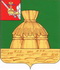 АДМИНИСТРАЦИЯ НИКОЛЬСКОГО МУНИЦИПАЛЬНОГО РАЙОНАПОСТАНОВЛЕНИЕ09.01.2017 года		                                                                                 № 18г. НикольскО внесении изменений в муниципальную программу«Поддержка и развитие малого и среднего предпринимательства в Никольском муниципальном районе  на 2015—2020 годы», утвержденную постановлением администрации Никольского муниципального района от  20.11.2014 года № 1234       В соответствии с Федеральным законом от 06.10.2003 № 131-ФЗ «Об общих принципах организации местного самоуправления в Российской Федерации», постановлением Администрации Никольского муниципального района от 06.08.2014года № 831«Об утверждении Порядка разработки, реализации и оценки эффективности муниципальных программ Никольского района Вологодской области» ПОСТАНОВЛЯЕТ:Внести изменения в муниципальную программу «Поддержка и развитие малого и среднего предпринимательства в Никольском муниципальном районе  на 2015—2020 годы», утвержденную постановлением администрации Никольского муниципального района от  20.11.2014 года № 1234 (далее Программа) следующие изменения:В пункте «Объем финансового обеспечения программы» Паспорта программы цифры «780,16» заменить на цифры «727,16»,  слова и цифры «2016 год- 90,0 тыс.рублей» заменить на слова и цифры «2016 год-37,0 тыс.рублей».В разделе 3 программы цифры «780,16» заменить на цифры «727,16»,  слова и цифры «2016 год- 90,0 тыс.рублей» заменить на слова и цифры «2016 год-37,0 тыс.рублей». Приложение 3 к муниципальной Программе изложить в новой редакции согласно Приложению 1 к настоящему постановлению.      2. Контроль за исполнением постановления возложить на Баданину А.Н., первого заместителя Главы района.     3. Настоящее постановление вступает в силу после официального опубликования в газете «Авангард» , подлежит  размещению на официальном сайте Администрации Никольского муниципального района и распространяется на правоотношения возникшие с 28 октября 2016 года.                              Глава района                                                                     В.В.ПановПриложение  к Постановлениюадминистрации Никольского муниципального района  от 09.01.2017  № 18Приложение 3к муниципальной программеФинансовое обеспечение  муниципальной программы за счет средств бюджета муниципального образованияСтатусНаименованиеведомственной целевой программы, основногомероприятияОтветственный исполнитель,участникЦелевой показатель из перечня показателей программыИсточник финансового обеспеченияРасходы (тыс. руб.)Расходы (тыс. руб.)Расходы (тыс. руб.)Расходы (тыс. руб.)Расходы (тыс. руб.)Расходы (тыс. руб.)СтатусНаименованиеведомственной целевой программы, основногомероприятияОтветственный исполнитель,участникЦелевой показатель из перечня показателей программыИсточник финансового обеспечения2015год2016год2017год2018год2019 год2020 год1234567891011Поддержка и развитие малого и среднего предпринимательства в Никольском муниципальном районе на 2015 -2020 годы»Поддержка и развитие малого и среднего предпринимательства в Никольском муниципальном районе на 2015 -2020 годы»итогоХвсего, в том числе48,1637,0160,0160,0160,0162,0Поддержка и развитие малого и среднего предпринимательства в Никольском муниципальном районе на 2015 -2020 годы»Поддержка и развитие малого и среднего предпринимательства в Никольском муниципальном районе на 2015 -2020 годы»итогоХсобственные доходы бюджета муниципального образования48,1637,0160,0160,0160,0162,0Поддержка и развитие малого и среднего предпринимательства в Никольском муниципальном районе на 2015 -2020 годы»Поддержка и развитие малого и среднего предпринимательства в Никольском муниципальном районе на 2015 -2020 годы»итогоХмежбюджетные трансферты из областного бюджета за счет средств федерального бюджета <*>Поддержка и развитие малого и среднего предпринимательства в Никольском муниципальном районе на 2015 -2020 годы»Поддержка и развитие малого и среднего предпринимательства в Никольском муниципальном районе на 2015 -2020 годы»итогоХмежбюджетные трансферты из областного бюджета за счет собственных средств областного бюджета <*>Поддержка и развитие малого и среднего предпринимательства в Никольском муниципальном районе на 2015 -2020 годы»Поддержка и развитие малого и среднего предпринимательства в Никольском муниципальном районе на 2015 -2020 годы»итогоХбезвозмездные поступления от физических и юридических лиц <*>Поддержка и развитие малого и среднего предпринимательства в Никольском муниципальном районе на 2015 -2020 годы»Поддержка и развитие малого и среднего предпринимательства в Никольском муниципальном районе на 2015 -2020 годы»Отдел экономического анализа и планирования социального развития администрации Никольского муниципального районаХвсего, в том числе20,2610,010,010,010,012,0Поддержка и развитие малого и среднего предпринимательства в Никольском муниципальном районе на 2015 -2020 годы»Поддержка и развитие малого и среднего предпринимательства в Никольском муниципальном районе на 2015 -2020 годы»Отдел экономического анализа и планирования социального развития администрации Никольского муниципального районаХсобственные доходы бюджета муниципального образования20,2610,010,010,010,012,0Поддержка и развитие малого и среднего предпринимательства в Никольском муниципальном районе на 2015 -2020 годы»Поддержка и развитие малого и среднего предпринимательства в Никольском муниципальном районе на 2015 -2020 годы»Отдел экономического анализа и планирования социального развития администрации Никольского муниципального районаХмежбюджетные трансферты из областного бюджета за счет средств федерального бюджета <*>Поддержка и развитие малого и среднего предпринимательства в Никольском муниципальном районе на 2015 -2020 годы»Поддержка и развитие малого и среднего предпринимательства в Никольском муниципальном районе на 2015 -2020 годы»Отдел экономического анализа и планирования социального развития администрации Никольского муниципального районаХмежбюджетные трансферты из областного бюджета за счет собственных средств областного бюджета <*>Поддержка и развитие малого и среднего предпринимательства в Никольском муниципальном районе на 2015 -2020 годы»Поддержка и развитие малого и среднего предпринимательства в Никольском муниципальном районе на 2015 -2020 годы»Отдел экономического анализа и планирования социального развития администрации Никольского муниципального районаХбезвозмездные поступления от физических и юридических лиц <*>Поддержка и развитие малого и среднего предпринимательства в Никольском муниципальном районе на 2015 -2020 годы»Поддержка и развитие малого и среднего предпринимательства в Никольском муниципальном районе на 2015 -2020 годы»Комитет по управлению муниципальным имуществом администрации Никольского муниципального районаХвсего, в том числе70,070,070,070,0Поддержка и развитие малого и среднего предпринимательства в Никольском муниципальном районе на 2015 -2020 годы»Поддержка и развитие малого и среднего предпринимательства в Никольском муниципальном районе на 2015 -2020 годы»Комитет по управлению муниципальным имуществом администрации Никольского муниципального районаХсобственные доходы бюджета муниципального образования70,070,070,070,0Поддержка и развитие малого и среднего предпринимательства в Никольском муниципальном районе на 2015 -2020 годы»Поддержка и развитие малого и среднего предпринимательства в Никольском муниципальном районе на 2015 -2020 годы»Комитет по управлению муниципальным имуществом администрации Никольского муниципального районаХмежбюджетные трансферты из областного бюджета за счет средств федерального бюджета <*>Поддержка и развитие малого и среднего предпринимательства в Никольском муниципальном районе на 2015 -2020 годы»Поддержка и развитие малого и среднего предпринимательства в Никольском муниципальном районе на 2015 -2020 годы»Комитет по управлению муниципальным имуществом администрации Никольского муниципального районаХмежбюджетные трансферты из областного бюджета за счет собственных средств областного бюджета <*>Поддержка и развитие малого и среднего предпринимательства в Никольском муниципальном районе на 2015 -2020 годы»Поддержка и развитие малого и среднего предпринимательства в Никольском муниципальном районе на 2015 -2020 годы»Комитет по управлению муниципальным имуществом администрации Никольского муниципального районаХбезвозмездные поступления от физических и юридических лиц <*>Поддержка и развитие малого и среднего предпринимательства в Никольском муниципальном районе на 2015 -2020 годы»Поддержка и развитие малого и среднего предпринимательства в Никольском муниципальном районе на 2015 -2020 годы»Хвсего, в том числе27,927,080,080,080,080,0Поддержка и развитие малого и среднего предпринимательства в Никольском муниципальном районе на 2015 -2020 годы»Поддержка и развитие малого и среднего предпринимательства в Никольском муниципальном районе на 2015 -2020 годы»Хсобственные доходы бюджета муниципального образования27,927,080,080,080,080,0Поддержка и развитие малого и среднего предпринимательства в Никольском муниципальном районе на 2015 -2020 годы»Поддержка и развитие малого и среднего предпринимательства в Никольском муниципальном районе на 2015 -2020 годы»Хмежбюджетные трансферты из областного бюджета за счет средств федерального бюджета <*>Поддержка и развитие малого и среднего предпринимательства в Никольском муниципальном районе на 2015 -2020 годы»Поддержка и развитие малого и среднего предпринимательства в Никольском муниципальном районе на 2015 -2020 годы»Хмежбюджетные трансферты из областного бюджета за счет собственных средств областного бюджета <*>Поддержка и развитие малого и среднего предпринимательства в Никольском муниципальном районе на 2015 -2020 годы»Поддержка и развитие малого и среднего предпринимательства в Никольском муниципальном районе на 2015 -2020 годы»Хбезвозмездные поступления от физических и юридических лиц <*>1.Координация нормативно-правового регулирования сферы МСП1.1. Организация участия субъектов малого и среднего предпринимательства в экспертизе принимаемых в районе нормативно-правовых актов, касающихся ведения предпринимательской деятельностиОтдел экономического анализа и планирования социального развития администрации Никольского муниципального районачисло субъектов малого и среднего предпринимательства всего, в том числе1.Координация нормативно-правового регулирования сферы МСП1.1. Организация участия субъектов малого и среднего предпринимательства в экспертизе принимаемых в районе нормативно-правовых актов, касающихся ведения предпринимательской деятельностиОтдел экономического анализа и планирования социального развития администрации Никольского муниципального районачисло субъектов малого и среднего предпринимательства собственные доходы бюджета муниципального образования1.Координация нормативно-правового регулирования сферы МСП1.1. Организация участия субъектов малого и среднего предпринимательства в экспертизе принимаемых в районе нормативно-правовых актов, касающихся ведения предпринимательской деятельностиОтдел экономического анализа и планирования социального развития администрации Никольского муниципального районачисло субъектов малого и среднего предпринимательства межбюджетные трансферты из областного бюджета за счет средств федерального бюджета <*>1.Координация нормативно-правового регулирования сферы МСП1.1. Организация участия субъектов малого и среднего предпринимательства в экспертизе принимаемых в районе нормативно-правовых актов, касающихся ведения предпринимательской деятельностиОтдел экономического анализа и планирования социального развития администрации Никольского муниципального районачисло субъектов малого и среднего предпринимательства межбюджетные трансферты из областного бюджета за счет собственных средств областного бюджета <*>1.Координация нормативно-правового регулирования сферы МСП1.1. Организация участия субъектов малого и среднего предпринимательства в экспертизе принимаемых в районе нормативно-правовых актов, касающихся ведения предпринимательской деятельностиОтдел экономического анализа и планирования социального развития администрации Никольского муниципального районачисло субъектов малого и среднего предпринимательства безвозмездные поступления от физических и юридических лиц <*>1.Координация нормативно-правового регулирования сферы МСП1.2. Реализация механизма участия субъектов малого и среднего предпринимательства в  разработке проектов нормативно-правовых актов в рамках работы районного совета по развитию малого и среднего предпринимательстваОтдел экономического анализа и планирования социального развития администрации Никольского муниципального районачисло субъектов малого и среднего предпринимательства всего, в том числе1.Координация нормативно-правового регулирования сферы МСП1.2. Реализация механизма участия субъектов малого и среднего предпринимательства в  разработке проектов нормативно-правовых актов в рамках работы районного совета по развитию малого и среднего предпринимательстваОтдел экономического анализа и планирования социального развития администрации Никольского муниципального районачисло субъектов малого и среднего предпринимательства собственные доходы бюджета муниципального образования1.Координация нормативно-правового регулирования сферы МСП1.2. Реализация механизма участия субъектов малого и среднего предпринимательства в  разработке проектов нормативно-правовых актов в рамках работы районного совета по развитию малого и среднего предпринимательстваОтдел экономического анализа и планирования социального развития администрации Никольского муниципального районачисло субъектов малого и среднего предпринимательства межбюджетные трансферты из областного бюджета за счет средств федерального бюджета <*>1.Координация нормативно-правового регулирования сферы МСП1.2. Реализация механизма участия субъектов малого и среднего предпринимательства в  разработке проектов нормативно-правовых актов в рамках работы районного совета по развитию малого и среднего предпринимательстваОтдел экономического анализа и планирования социального развития администрации Никольского муниципального районачисло субъектов малого и среднего предпринимательства межбюджетные трансферты из областного бюджета за счет собственных средств областного бюджета <*>1.Координация нормативно-правового регулирования сферы МСП1.2. Реализация механизма участия субъектов малого и среднего предпринимательства в  разработке проектов нормативно-правовых актов в рамках работы районного совета по развитию малого и среднего предпринимательстваОтдел экономического анализа и планирования социального развития администрации Никольского муниципального районачисло субъектов малого и среднего предпринимательства безвозмездные поступления от физических и юридических лиц <*>2.Развитие системы  информационно- консультационной поддержки субъектов малого и среднего предпринимательства.2.1. Консультирование по правовым, налоговым и иным вопросам, связанным с ведением бизнесаОтдел экономического анализа и планирования социального развития администрации Никольского муниципального районачисло субъектов малого и среднего предпринимательства в расчете на 1 тыс.человек населениявсего, в том числе2.Развитие системы  информационно- консультационной поддержки субъектов малого и среднего предпринимательства.2.1. Консультирование по правовым, налоговым и иным вопросам, связанным с ведением бизнесаОтдел экономического анализа и планирования социального развития администрации Никольского муниципального районачисло субъектов малого и среднего предпринимательства в расчете на 1 тыс.человек населениясобственные доходы бюджета муниципального образования2.Развитие системы  информационно- консультационной поддержки субъектов малого и среднего предпринимательства.2.1. Консультирование по правовым, налоговым и иным вопросам, связанным с ведением бизнесаОтдел экономического анализа и планирования социального развития администрации Никольского муниципального районачисло субъектов малого и среднего предпринимательства в расчете на 1 тыс.человек населениямежбюджетные трансферты из областного бюджета за счет средств федерального бюджета <*>2.Развитие системы  информационно- консультационной поддержки субъектов малого и среднего предпринимательства.2.1. Консультирование по правовым, налоговым и иным вопросам, связанным с ведением бизнесаОтдел экономического анализа и планирования социального развития администрации Никольского муниципального районачисло субъектов малого и среднего предпринимательства в расчете на 1 тыс.человек населениямежбюджетные трансферты из областного бюджета за счет собственных средств областного бюджета <*>2.Развитие системы  информационно- консультационной поддержки субъектов малого и среднего предпринимательства.2.1. Консультирование по правовым, налоговым и иным вопросам, связанным с ведением бизнесаОтдел экономического анализа и планирования социального развития администрации Никольского муниципального районачисло субъектов малого и среднего предпринимательства в расчете на 1 тыс.человек населениябезвозмездные поступления от физических и юридических лиц <*>2.Развитие системы  информационно- консультационной поддержки субъектов малого и среднего предпринимательства.2.2. Организация совещаний,  «круглых столов», пресс-конференций по вопросам развития предпринимательства с участием  представителей администрации, контролирующих служб.Отдел экономического анализа и планирования социального развития администрации Никольского муниципального районачисло субъектов малого и среднего предпринимательства в расчете на 1 тыс.человек населениявсего, в том числе2,262.Развитие системы  информационно- консультационной поддержки субъектов малого и среднего предпринимательства.2.2. Организация совещаний,  «круглых столов», пресс-конференций по вопросам развития предпринимательства с участием  представителей администрации, контролирующих служб.Отдел экономического анализа и планирования социального развития администрации Никольского муниципального районачисло субъектов малого и среднего предпринимательства в расчете на 1 тыс.человек населениясобственные доходы бюджета муниципального образования2,262.Развитие системы  информационно- консультационной поддержки субъектов малого и среднего предпринимательства.2.2. Организация совещаний,  «круглых столов», пресс-конференций по вопросам развития предпринимательства с участием  представителей администрации, контролирующих служб.Отдел экономического анализа и планирования социального развития администрации Никольского муниципального районачисло субъектов малого и среднего предпринимательства в расчете на 1 тыс.человек населениямежбюджетные трансферты из областного бюджета за счет средств федерального бюджета <*>2.Развитие системы  информационно- консультационной поддержки субъектов малого и среднего предпринимательства.2.2. Организация совещаний,  «круглых столов», пресс-конференций по вопросам развития предпринимательства с участием  представителей администрации, контролирующих служб.Отдел экономического анализа и планирования социального развития администрации Никольского муниципального районачисло субъектов малого и среднего предпринимательства в расчете на 1 тыс.человек населениямежбюджетные трансферты из областного бюджета за счет собственных средств областного бюджета <*>2.Развитие системы  информационно- консультационной поддержки субъектов малого и среднего предпринимательства.2.2. Организация совещаний,  «круглых столов», пресс-конференций по вопросам развития предпринимательства с участием  представителей администрации, контролирующих служб.Отдел экономического анализа и планирования социального развития администрации Никольского муниципального районачисло субъектов малого и среднего предпринимательства в расчете на 1 тыс.человек населениябезвозмездные поступления от физических и юридических лиц <*>2.Развитие системы  информационно- консультационной поддержки субъектов малого и среднего предпринимательства.2.2. Организация совещаний,  «круглых столов», пресс-конференций по вопросам развития предпринимательства с участием  представителей администрации, контролирующих служб.Отдел экономического анализа и планирования социального развития администрации Никольского муниципального районачисло субъектов малого и среднего предпринимательства в расчете на 1 тыс.человек населениябезвозмездные поступления от физических и юридических лиц <*>2.Развитие системы  информационно- консультационной поддержки субъектов малого и среднего предпринимательства.2.3. Информирование субъектов малого и среднего предпринимательства и общественности о состоянии сферы МСП, о реализуемой государственной поддержке, о проводимых мероприятиях c привлечением печатных, электронных СМИОтдел экономического анализа и планирования социального развития администрации Никольского муниципального районачисло субъектов малого и среднего предпринимательства в расчете на 1 тыс.человек населениявсего, в том числе2.Развитие системы  информационно- консультационной поддержки субъектов малого и среднего предпринимательства.2.3. Информирование субъектов малого и среднего предпринимательства и общественности о состоянии сферы МСП, о реализуемой государственной поддержке, о проводимых мероприятиях c привлечением печатных, электронных СМИОтдел экономического анализа и планирования социального развития администрации Никольского муниципального районачисло субъектов малого и среднего предпринимательства в расчете на 1 тыс.человек населениясобственные доходы бюджета муниципального образования2.Развитие системы  информационно- консультационной поддержки субъектов малого и среднего предпринимательства.2.3. Информирование субъектов малого и среднего предпринимательства и общественности о состоянии сферы МСП, о реализуемой государственной поддержке, о проводимых мероприятиях c привлечением печатных, электронных СМИОтдел экономического анализа и планирования социального развития администрации Никольского муниципального районачисло субъектов малого и среднего предпринимательства в расчете на 1 тыс.человек населениямежбюджетные трансферты из областного бюджета за счет средств федерального бюджета <*>2.Развитие системы  информационно- консультационной поддержки субъектов малого и среднего предпринимательства.2.3. Информирование субъектов малого и среднего предпринимательства и общественности о состоянии сферы МСП, о реализуемой государственной поддержке, о проводимых мероприятиях c привлечением печатных, электронных СМИОтдел экономического анализа и планирования социального развития администрации Никольского муниципального районачисло субъектов малого и среднего предпринимательства в расчете на 1 тыс.человек населениямежбюджетные трансферты из областного бюджета за счет собственных средств областного бюджета <*>2.Развитие системы  информационно- консультационной поддержки субъектов малого и среднего предпринимательства.2.3. Информирование субъектов малого и среднего предпринимательства и общественности о состоянии сферы МСП, о реализуемой государственной поддержке, о проводимых мероприятиях c привлечением печатных, электронных СМИОтдел экономического анализа и планирования социального развития администрации Никольского муниципального районачисло субъектов малого и среднего предпринимательства в расчете на 1 тыс.человек населениябезвозмездные поступления от физических и юридических лиц <*>3.Пропаганда предпринимательства, формирование положительного образа предпринимателя.3.1. Проведение мероприятий, направленных на привлечение молодежи в предпринимательскую деятельностьМБУ «Районный молодежный центр «Поколение»доля занятых в малом и среднем бизнесе к общему числу занятых в районевсего, в том числе27,927,080,080,080,080,03.Пропаганда предпринимательства, формирование положительного образа предпринимателя.3.1. Проведение мероприятий, направленных на привлечение молодежи в предпринимательскую деятельностьМБУ «Районный молодежный центр «Поколение»доля занятых в малом и среднем бизнесе к общему числу занятых в районесобственные доходы бюджета муниципального образования27,927,080,080,080,080,03.Пропаганда предпринимательства, формирование положительного образа предпринимателя.3.1. Проведение мероприятий, направленных на привлечение молодежи в предпринимательскую деятельностьМБУ «Районный молодежный центр «Поколение»доля занятых в малом и среднем бизнесе к общему числу занятых в районемежбюджетные трансферты из областного бюджета за счет средств федерального бюджета <*>3.Пропаганда предпринимательства, формирование положительного образа предпринимателя.3.1. Проведение мероприятий, направленных на привлечение молодежи в предпринимательскую деятельностьМБУ «Районный молодежный центр «Поколение»доля занятых в малом и среднем бизнесе к общему числу занятых в районемежбюджетные трансферты из областного бюджета за счет собственных средств областного бюджета <*>3.Пропаганда предпринимательства, формирование положительного образа предпринимателя.3.1. Проведение мероприятий, направленных на привлечение молодежи в предпринимательскую деятельностьМБУ «Районный молодежный центр «Поколение»доля занятых в малом и среднем бизнесе к общему числу занятых в районебезвозмездные поступления от физических и юридических лиц <*>3.Пропаганда предпринимательства, формирование положительного образа предпринимателя.3.2.Организация и проведение торжественных мероприятий в честь Дня российского предпринимательства с награждением лучших представителей малого и среднего предпринимательстваОтдел экономического анализа и планирования социального развития администрации Никольского муниципального районадоля занятых в малом и среднем бизнесе к общему числу занятых в районевсего, в том числе9,010,010,010,010,012,03.Пропаганда предпринимательства, формирование положительного образа предпринимателя.3.2.Организация и проведение торжественных мероприятий в честь Дня российского предпринимательства с награждением лучших представителей малого и среднего предпринимательстваОтдел экономического анализа и планирования социального развития администрации Никольского муниципального районадоля занятых в малом и среднем бизнесе к общему числу занятых в районесобственные доходы бюджета муниципального образования9,010,010,010,010,012,03.Пропаганда предпринимательства, формирование положительного образа предпринимателя.3.2.Организация и проведение торжественных мероприятий в честь Дня российского предпринимательства с награждением лучших представителей малого и среднего предпринимательстваОтдел экономического анализа и планирования социального развития администрации Никольского муниципального районадоля занятых в малом и среднем бизнесе к общему числу занятых в районемежбюджетные трансферты из областного бюджета за счет средств федерального бюджета <*>3.Пропаганда предпринимательства, формирование положительного образа предпринимателя.3.2.Организация и проведение торжественных мероприятий в честь Дня российского предпринимательства с награждением лучших представителей малого и среднего предпринимательстваОтдел экономического анализа и планирования социального развития администрации Никольского муниципального районадоля занятых в малом и среднем бизнесе к общему числу занятых в районемежбюджетные трансферты из областного бюджета за счет собственных средств областного бюджета <*>3.Пропаганда предпринимательства, формирование положительного образа предпринимателя.3.2.Организация и проведение торжественных мероприятий в честь Дня российского предпринимательства с награждением лучших представителей малого и среднего предпринимательстваОтдел экономического анализа и планирования социального развития администрации Никольского муниципального районадоля занятых в малом и среднем бизнесе к общему числу занятых в районебезвозмездные поступления от физических и юридических лиц <*>4.Организация взаимодействия бизнеса и власти.4.1. Организация работы районного совета по развитию малого и среднего предпринимательстваОтдел экономического анализа и планирования социального развития администрации Никольского муниципального районадоля занятых в малом и среднем бизнесе к общему числу занятых в районевсего, в том числе4.Организация взаимодействия бизнеса и власти.4.1. Организация работы районного совета по развитию малого и среднего предпринимательстваОтдел экономического анализа и планирования социального развития администрации Никольского муниципального районадоля занятых в малом и среднем бизнесе к общему числу занятых в районесобственные доходы бюджета муниципального образования4.Организация взаимодействия бизнеса и власти.4.1. Организация работы районного совета по развитию малого и среднего предпринимательстваОтдел экономического анализа и планирования социального развития администрации Никольского муниципального районадоля занятых в малом и среднем бизнесе к общему числу занятых в районемежбюджетные трансферты из областного бюджета за счет средств федерального бюджета <*>4.Организация взаимодействия бизнеса и власти.4.1. Организация работы районного совета по развитию малого и среднего предпринимательстваОтдел экономического анализа и планирования социального развития администрации Никольского муниципального районадоля занятых в малом и среднем бизнесе к общему числу занятых в районемежбюджетные трансферты из областного бюджета за счет собственных средств областного бюджета <*>4.Организация взаимодействия бизнеса и власти.4.1. Организация работы районного совета по развитию малого и среднего предпринимательстваОтдел экономического анализа и планирования социального развития администрации Никольского муниципального районадоля занятых в малом и среднем бизнесе к общему числу занятых в районебезвозмездные поступления от физических и юридических лиц <*>4.Организация взаимодействия бизнеса и власти.4.2. Организация встреч государственных контролирующих органов и субъектов МСПОтдел экономического анализа и планирования социального развития администрации Никольского муниципального районадоля занятых в малом и среднем бизнесе к общему числу занятых в районевсего, в том числе4.Организация взаимодействия бизнеса и власти.4.2. Организация встреч государственных контролирующих органов и субъектов МСПОтдел экономического анализа и планирования социального развития администрации Никольского муниципального районадоля занятых в малом и среднем бизнесе к общему числу занятых в районесобственные доходы бюджета муниципального образования4.Организация взаимодействия бизнеса и власти.4.2. Организация встреч государственных контролирующих органов и субъектов МСПОтдел экономического анализа и планирования социального развития администрации Никольского муниципального районадоля занятых в малом и среднем бизнесе к общему числу занятых в районемежбюджетные трансферты из областного бюджета за счет средств федерального бюджета <*>4.Организация взаимодействия бизнеса и власти.4.2. Организация встреч государственных контролирующих органов и субъектов МСПОтдел экономического анализа и планирования социального развития администрации Никольского муниципального районадоля занятых в малом и среднем бизнесе к общему числу занятых в районемежбюджетные трансферты из областного бюджета за счет собственных средств областного бюджета <*>4.Организация взаимодействия бизнеса и власти.4.2. Организация встреч государственных контролирующих органов и субъектов МСПОтдел экономического анализа и планирования социального развития администрации Никольского муниципального районадоля занятых в малом и среднем бизнесе к общему числу занятых в районебезвозмездные поступления от физических и юридических лиц <*>5.Эффективная  имущественная поддержка субъектов МСП.5.1. Предоставление в аренду  муниципального имущества, включенного в перечень муниципального имущества, предназначенного для передачи во владение и (или) пользование субъектам малого и среднего предпринимательства и организациям, образующим инфраструктуру поддержки субъектов малого и среднего предпринимательстваКомитет по управлению муниципальным имуществом администрации Никольского муниципального районаколичество субъектов малого и среднего предпринимательства, получивших государственную (муниципальную) поддержкувсего, в том числе5.Эффективная  имущественная поддержка субъектов МСП.5.1. Предоставление в аренду  муниципального имущества, включенного в перечень муниципального имущества, предназначенного для передачи во владение и (или) пользование субъектам малого и среднего предпринимательства и организациям, образующим инфраструктуру поддержки субъектов малого и среднего предпринимательстваКомитет по управлению муниципальным имуществом администрации Никольского муниципального районаколичество субъектов малого и среднего предпринимательства, получивших государственную (муниципальную) поддержкусобственные доходы бюджета муниципального образования5.Эффективная  имущественная поддержка субъектов МСП.5.1. Предоставление в аренду  муниципального имущества, включенного в перечень муниципального имущества, предназначенного для передачи во владение и (или) пользование субъектам малого и среднего предпринимательства и организациям, образующим инфраструктуру поддержки субъектов малого и среднего предпринимательстваКомитет по управлению муниципальным имуществом администрации Никольского муниципального районаколичество субъектов малого и среднего предпринимательства, получивших государственную (муниципальную) поддержкумежбюджетные трансферты из областного бюджета за счет средств федерального бюджета <*>5.Эффективная  имущественная поддержка субъектов МСП.5.1. Предоставление в аренду  муниципального имущества, включенного в перечень муниципального имущества, предназначенного для передачи во владение и (или) пользование субъектам малого и среднего предпринимательства и организациям, образующим инфраструктуру поддержки субъектов малого и среднего предпринимательстваКомитет по управлению муниципальным имуществом администрации Никольского муниципального районаколичество субъектов малого и среднего предпринимательства, получивших государственную (муниципальную) поддержкумежбюджетные трансферты из областного бюджета за счет собственных средств областного бюджета <*>5.Эффективная  имущественная поддержка субъектов МСП.5.1. Предоставление в аренду  муниципального имущества, включенного в перечень муниципального имущества, предназначенного для передачи во владение и (или) пользование субъектам малого и среднего предпринимательства и организациям, образующим инфраструктуру поддержки субъектов малого и среднего предпринимательстваКомитет по управлению муниципальным имуществом администрации Никольского муниципального районаколичество субъектов малого и среднего предпринимательства, получивших государственную (муниципальную) поддержкубезвозмездные поступления от физических и юридических лиц <*>5.2.Оказание субъектам малого и среднего предпринимательства имущественной поддержки в виде передачи в аренду муниципального имущества , не включенного в перечень муниципального  имущества, предназначенного для передачи во владение и (или) пользование субъектам малого и среднего предпринимательства и организациям, образующим инфраструктуру поддержки субъектов малого и среднего предпринимательстваКомитет по управлению муниципальным имуществом администрации Никольского муниципального районаколичество субъектов малого и среднего предпринимательства, получивших государственную (муниципальную) поддержкувсего, в том числе5.2.Оказание субъектам малого и среднего предпринимательства имущественной поддержки в виде передачи в аренду муниципального имущества , не включенного в перечень муниципального  имущества, предназначенного для передачи во владение и (или) пользование субъектам малого и среднего предпринимательства и организациям, образующим инфраструктуру поддержки субъектов малого и среднего предпринимательстваКомитет по управлению муниципальным имуществом администрации Никольского муниципального районаколичество субъектов малого и среднего предпринимательства, получивших государственную (муниципальную) поддержкусобственные доходы бюджета муниципального образования5.2.Оказание субъектам малого и среднего предпринимательства имущественной поддержки в виде передачи в аренду муниципального имущества , не включенного в перечень муниципального  имущества, предназначенного для передачи во владение и (или) пользование субъектам малого и среднего предпринимательства и организациям, образующим инфраструктуру поддержки субъектов малого и среднего предпринимательстваКомитет по управлению муниципальным имуществом администрации Никольского муниципального районаколичество субъектов малого и среднего предпринимательства, получивших государственную (муниципальную) поддержкумежбюджетные трансферты из областного бюджета за счет средств федерального бюджета <*>5.2.Оказание субъектам малого и среднего предпринимательства имущественной поддержки в виде передачи в аренду муниципального имущества , не включенного в перечень муниципального  имущества, предназначенного для передачи во владение и (или) пользование субъектам малого и среднего предпринимательства и организациям, образующим инфраструктуру поддержки субъектов малого и среднего предпринимательстваКомитет по управлению муниципальным имуществом администрации Никольского муниципального районаколичество субъектов малого и среднего предпринимательства, получивших государственную (муниципальную) поддержкумежбюджетные трансферты из областного бюджета за счет собственных средств областного бюджета <*>5.2.Оказание субъектам малого и среднего предпринимательства имущественной поддержки в виде передачи в аренду муниципального имущества , не включенного в перечень муниципального  имущества, предназначенного для передачи во владение и (или) пользование субъектам малого и среднего предпринимательства и организациям, образующим инфраструктуру поддержки субъектов малого и среднего предпринимательстваКомитет по управлению муниципальным имуществом администрации Никольского муниципального районаколичество субъектов малого и среднего предпринимательства, получивших государственную (муниципальную) поддержкубезвозмездные поступления от физических и юридических лиц <*>6.Содействие развитию предпринимательства в приоритетных отраслях6.1. Подготовка земельных участков и паспортизация объектов недвижимости,  для передачи бизнесу  с целью развития производства.Комитет по управлению муниципальным имуществом администрации Никольского муниципального районавсего, в том числе70,070,070,070,06.Содействие развитию предпринимательства в приоритетных отраслях6.1. Подготовка земельных участков и паспортизация объектов недвижимости,  для передачи бизнесу  с целью развития производства.Комитет по управлению муниципальным имуществом администрации Никольского муниципального районасобственные доходы бюджета муниципального образования70,070,070,070,06.Содействие развитию предпринимательства в приоритетных отраслях6.1. Подготовка земельных участков и паспортизация объектов недвижимости,  для передачи бизнесу  с целью развития производства.Комитет по управлению муниципальным имуществом администрации Никольского муниципального районамежбюджетные трансферты из областного бюджета за счет средств федерального бюджета <*>6.Содействие развитию предпринимательства в приоритетных отраслях6.1. Подготовка земельных участков и паспортизация объектов недвижимости,  для передачи бизнесу  с целью развития производства.Комитет по управлению муниципальным имуществом администрации Никольского муниципального районамежбюджетные трансферты из областного бюджета за счет собственных средств областного бюджета <*>6.Содействие развитию предпринимательства в приоритетных отраслях6.1. Подготовка земельных участков и паспортизация объектов недвижимости,  для передачи бизнесу  с целью развития производства.Комитет по управлению муниципальным имуществом администрации Никольского муниципального районабезвозмездные поступления от физических и юридических лиц <*>